Проект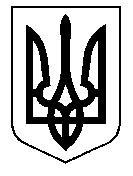 ТАЛЬНІВСЬКА РАЙОННА РАДАЧеркаської областіР  І  Ш  Е  Н  Н  Я__________Про звіт голови районної ради щодо здійснення державної регуляторної політики виконавчим апаратом Тальнівської районної ради  в 2019 роціВідповідно до пункту 6 частини 1 статті 43, пункту 17 частини 6 статті 55, статті 59 Закону України «Про місцеве самоврядування в Україні», статті 38 Закону України «Про засади державної регуляторної політики у сфері господарської діяльності», районна рада   ВИРІШИЛА:1. Звіт голови районної ради щодо здійснення державної регуляторної політики виконавчим апаратом Тальнівської районної ради в 2019 році взяти до відома (додається).2. Виконавчому апарату Тальнівської районної ради продовжити роботу щодо забезпечення додержання принципів державної регуляторної політики  районною радою. 3. Звіт голови районної ради щодо здійснення державної регуляторної політики виконавчим апаратом Тальнівської  районної ради в 2019 році, оприлюднити в засобах масової інформації та на офіційному сайті районної ради.4. Контроль за виконанням рішення покласти на постійну комісію  районної ради з питань комунальної власності, промисловості та регуляторної політики.Голова  районної  ради                                                         В. Любомська   